The Church is Born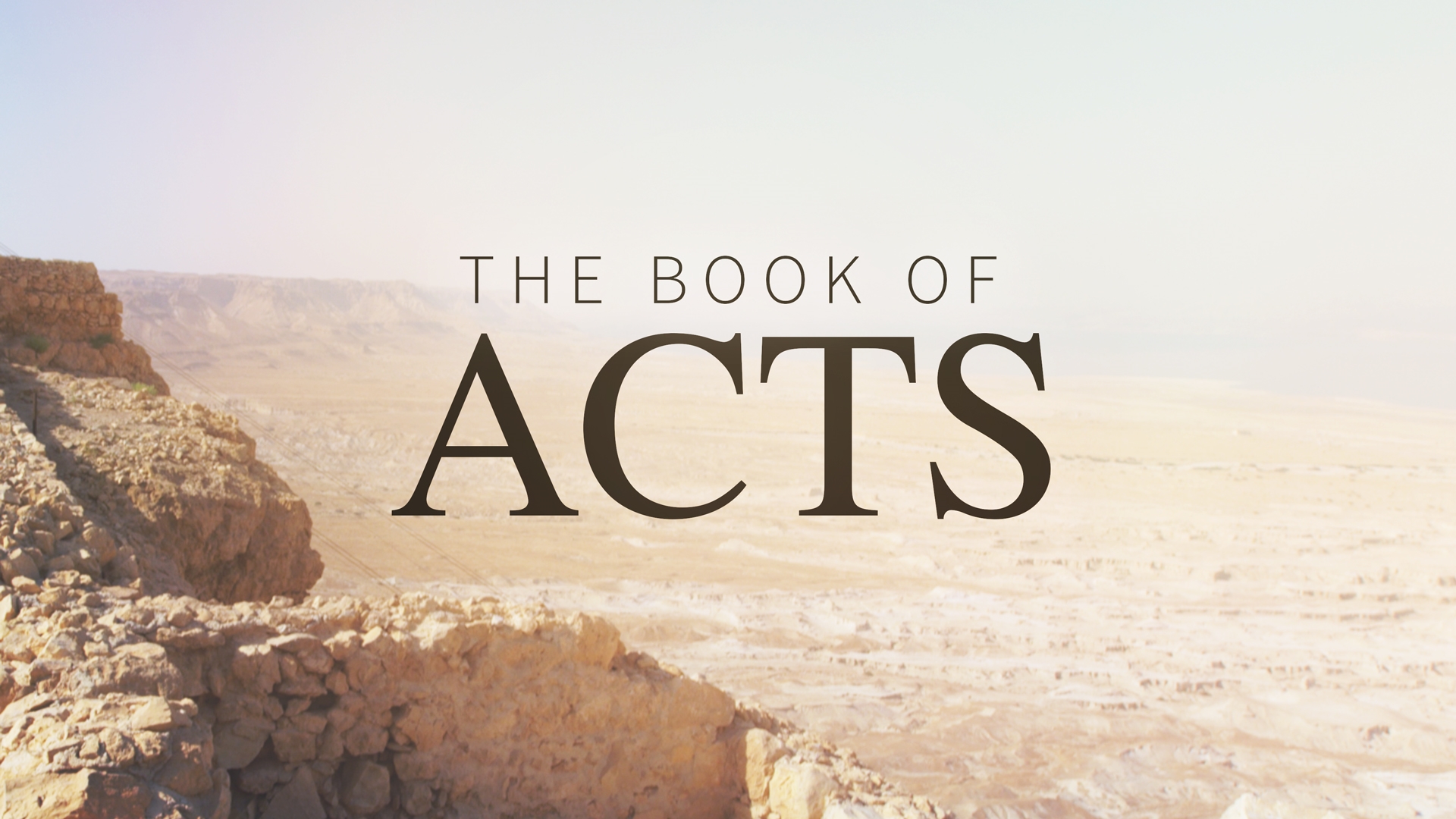 Low Expectations, Great Realization Acts 3What’s one of the most amazing things you’ve ever seen?_____________________________________________________________________________Since you’ve responded to the Gospel message how has your life changed?_______________________________________________________________________________________________________________________________________________________________________________________________________________________________________Why were they going to the temple to pray?_____________________________________________________________________________Consider this man’s condition._________________ from _______________________________________ upon others for ______________________________________________ for ___________________ everydayWhy would Peter have to ask for him to “look at them”?________________________________________________________________________________________________________________________________________________He had asked for money, was he disappointed? ______________________________________Why had he not asked for this? ___________________________________________________Describe the man’s reaction, Why was he so excited? _____________________________________________________________________________How does the crowd react?_____________________________________________________________________________What was Peter’s reaction to their astonishment?_____________________________________________________________________________Have you ever been “astonished” by God?_____________________________________________________________________________Peter’s SermonSame _________________ (13)God of ___________________, ___________________, and ________________God of our ________________________________God of ___________________________________Let’s talk about ________________________________You had him _______________________You _________________________ himYou chose a _____________________ over himYou ______________________ the _______________ of LifeGod __________________ him from the ___________________Faith in the name of ______________________ healed this manYou were ____________________________________You must ______________ and ______________ to GodSo your _________________ can be _______________ outSo that you may be _____________________________So that you may receive ______________________________The _____________ is comingHe will ______________ everythingListen to him or be _____________ offYou are only the _____________________________What are some things we can/should learn from this text?Our __________________ are often lower than His _______________________We should make the ________________of every opportunity to ____________ JesusIf Peter can go from an impetuous _______________ to a powerful ______________, we can too!